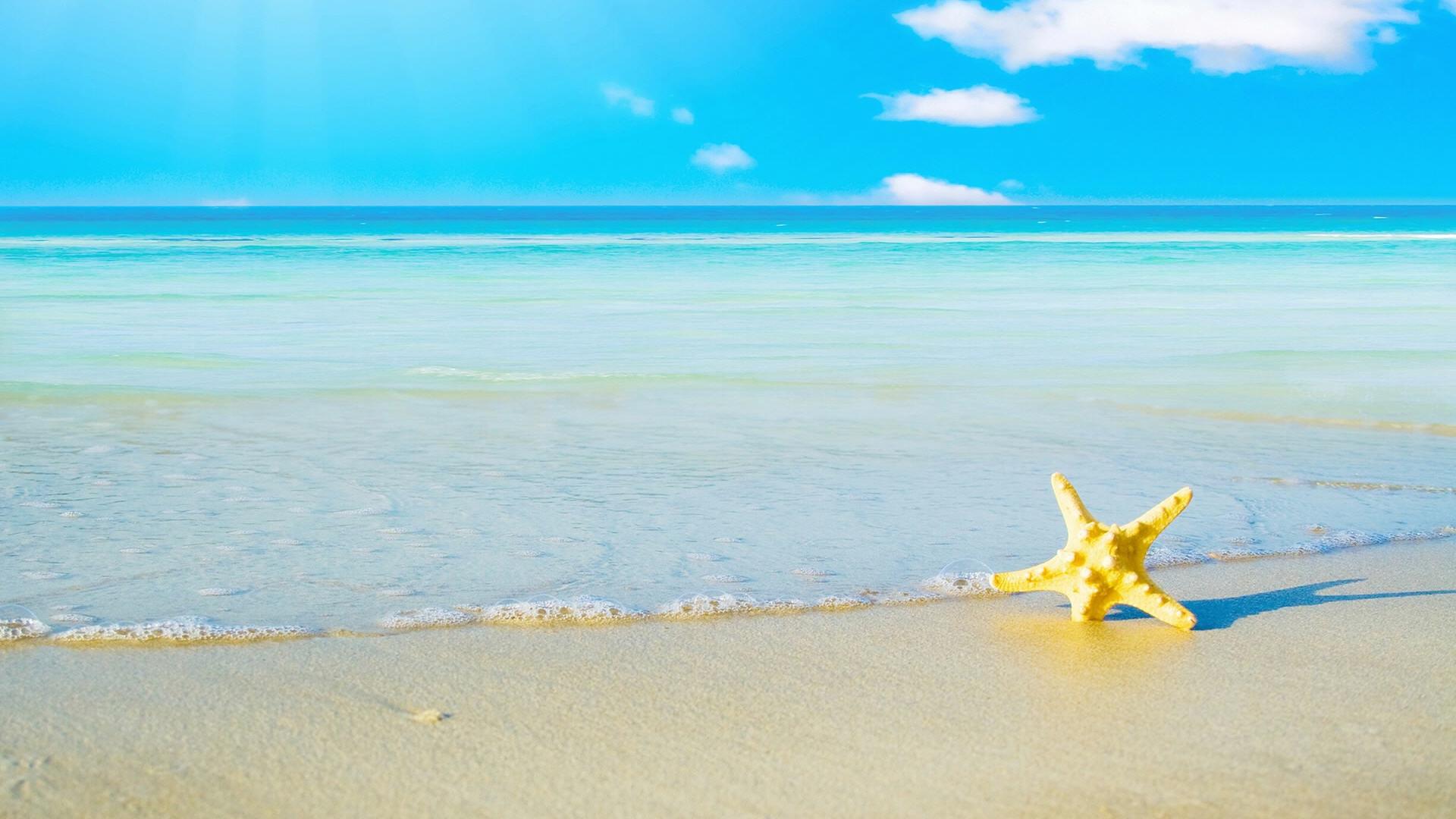 Καλό Καλοκαίρι !!!Αποχαιρετιστήρια Εορταστική Εκδήλωση 2018-2019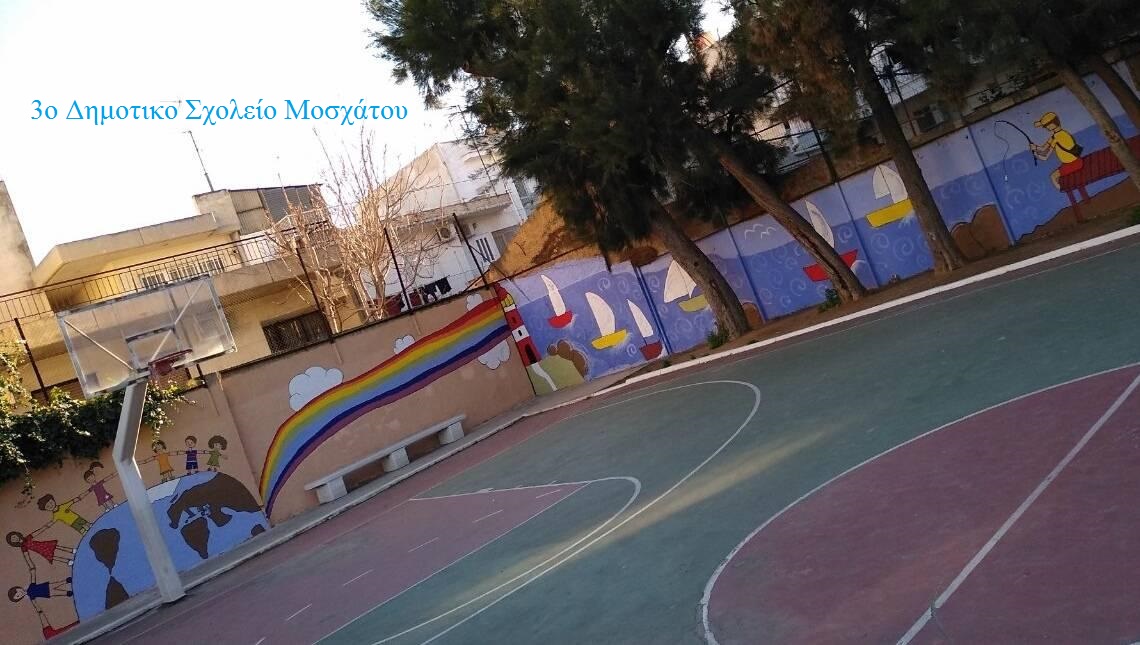 